                                                         ΑΝΑΚΟΙΝΩΣΗ Ανακοινώνεται ότι η τελετή ορκωμοσίας των πτυχιούχων της εξεταστικής περιόδου Σεπτεμβρίου 2015, θα πραγματοποιηθεί την Τρίτη 22 Δεκεμβρίου 2015 και ώρα 10.00 π.μ. στο Αμφιθέατρο «Ευθύμιος Παπαντωνίου» (ΑΕΠ) της Οδοντιατρικής Σχολής. Ώρα προσέλευσης ορκιζομένων 9.30 π.μ.                                                             ΑΠΟ ΤΗΝ ΓΡΑΜΜΑΤΕΙΑ ΤΟΥ ΤΜΗΜΑΤΟΣ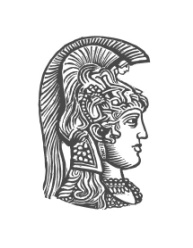 ΕΛΛΗΝΙΚΗ ΔΗΜΟΚΡΑΤΙΑΕθνικόν και ΚαποδιστριακόνΠανεπιστήμιον ΑθηνώνΣΧΟΛΗ ΕΠΙΣΤΗΜΩΝ ΥΓΕΙΑΣΟΔΟΝΤΙΑΤΡΙΚΗ ΣΧΟΛΗΔιεύθυνση: Θηβών 2, ΓουδήΤ.Κ. 11527Πληροφορίες: Δ. ΛυκούρηΤηλέφωνο: 210 746 1105e-mail:                           Αθήνα 24/10/2015 